Литературная композиция к 70-летию Победы«Подранки – дети войны…»                                                                  (*ПОДРАНОК - зверь или птица, подраненные охотником)Участники: 5Б и 5В классыРазработка мероприятия: Тинькова Марина Витальевна, Шорикова Людмила НиколаевнаЦель: формирование духовно-нравственных ценностей у обучающихся; сохранение памяти о Победе в ВОВ.Задачи: Расширить кругозор и общую культуру школьников, познакомив с фактами будней, военной жизни детей, песнями и музыкой военных лет;Помочь осознанию трудного военного времени;Воспитание «добрых чувств», желания помочь ближнему, уважения к старшему поколению;Дать возможность учащимся лично пообщаться с ветераном войны, летчиком-испытателем – Баранниковым Иваном Александровичем, подготовить вопросы;Формировать умение «работать в команде», «понимать друг друга с полуслова»;Прививать гордость за свою страну и любовь к ней.Вид: литературная гостиная (мероприятие проводили в классе, для камерности, «интимности», душевности)Реквизиты: На девочках, танцующих вальс, короткие белые носочки, туфельки-лодочки, платья легкие летние, косы, заплетеные в «кральки» с бантиками. Гимнастерки, ремни, строгие брюки, классические юбки темного цвета, обувь классическая. Шашка, фуражка, простая одежда (для Ваньки Солнцева). Нарисованные деревья – имитация лесной опушки, пенёк, брезентовые складные стульчики, иллюстрации с изображениями лиц детей военного и послевоенного времени (висят наверху, покачиваясь, создавая имитацию «непрочности мира», «лесного ветерка»), презентация, каска-котелок с конфетами для участников.Итак, мы начинаем…Девочка: 1941год. Начало лета… (Звучит танго «Утомленное солнце», танцуют мальчик и девочка, потом слышится тихий гул самолета, музыка продолжается. Неожиданно музыка обрывается…)Мальчик: 1941год. Начало лета. Мальчишки и девчонки, наши сверстники, радовались наступившим каникулам. А выпускники прощались со школой…Чтец:Что случилось, скажи мне, ветер, Что за боль у тебя в глазах?Разве солнце не так уж светит,Или вянут травы в садах?Чтец:Солнечным ранним утром в июне,В час, когда пробуждалась страна.Прозвучало впервые для юных Это страшное слово – война.Чтец:Почему люди все на рассвете Вдруг застыли, раскрыв глаза?Что случилось, скажи нам, ветер,Неужели это война?Мальчик:Как внезапно ворвалась война в их детство и юность… Девочка:Сколько тогда бродило по огненным дорогам бездомных и обездоленных детей, подранков, изголодавшихся, потерявших родных и близких!Презентация «Кадры хроники…Лица детей» Чтец:Глаза девчонки семилетней,Как два померкших огонька.На детском личике заметнейБольшая, тяжкая тоска.Чтец:Она молчит, о чем ни спросишь,Пошутишь с ней – молчит в ответ,Как будто ей не семь, не восемь,А много, много горьких лет… Звучит метроном. В это время дети произносят «воспоминания». Они встают из зала, с разных мест, «вспоминая» военное время и садясь на свое место (чтобы было меньше хождений)Мальчик:Воспоминания детей, последних свидетелей той страшной войны.Девочка:…дом сожгли. Осталась одна пуговица от маминой кофты. А в печи две булки теплого хлеба…Мальчик:…отца разрывали немецкие овчарки, а он кричал: “Сына уведите, сына уведите, чтоб не смотрел ”. А я все видел. И все помню…Девочка:…отца вытолкали на улицу, я бежала за ним босиком и кричала: “Папочка, папа!” А бабушка дома причитала. Она не смогла пережить смерть отца, плакала все тише и тише, и через две недели умерла, а рядом спала я и обнимала ее мертвую. В доме больше никого не осталось…Девочка:«Мама не сразу умерла. Она долго лежала на траве, открыла глаза:- Ира, мне надо тебе рассказать…- Мама, я не хочу…Мне казалось, что если она скажет то, что хочет, она умрет».Девочка:Мы, дети военной поры, можем еще рассказать, как умирали от голода и страха.Мы видели опаленные города, стертые с лица земли селения; разрушенные старинные памятники.Мальчик:Мы видели виселицы, рвы, наполненные трупами; грудных младенцев, раздавленных немецкими танками; расстрелянных женщин, стариков, детей… голодали в лагерях смерти…Девочка:«Когда нам не хватало тетрадок, мы писали диктанты на газетах, между строк сообщений Информбюро».Мальчик:«И мы были сами похожи на эти хрупкие, неуверенные буковки между строками истории нашего народа».Девочка: Как мы тосковали, когда наступило первое сентября сорок первого года, и нам не надо было идти в школу.Мальчик:«Как мы в десять-двенадцать лет, встав на ящик, дотягивались до станков, и работали по двенадцать часов в сутки».Мальчик: Как получали на погибших отцов похоронки. Как нас усыновляли чужие люди. Мальчик:Как мы выращивали хлеб, чтобы накормить армию…а сами недоедали.Девочка:Зачем ты, война,у мальчишек их детство украла?Девочки поют песню Б. Окуджавы «Ах, война, …» Встают, создав имитацию привала. Если петь не получается, можно проговаривать.Ах, война, что ж ты сделала, подлая, Стали тихими наши дворы. Наши мальчики головы подняли, Повзрослели они до поры. На пороге едва помаячили И ушли за солдатом солдат. До свидания мальчики, мальчики, Постарайтесь вернуться назад. Нет, не прячьтесь вы, будьте высокими, Не жалейте ни пуль, ни гранат. И себя не щадите вы и все-таки Постарайтесь вернуться назад. Ах, война, что ж ты подлая сделала,Вместо свадеб – разлуки и дым.Наши девочки платьица белыеРаздарили сестренкам своимПусть болтают, что верить вам не во то, Что идете войной наугад, До свидания девочки, девочки, Постарайтесь вернуться назад.Мальчик:Сколько среди них, подростков, надев сапоги и шинели, взяв в руки оружие, становились воспитанниками полков… Сынами полков…Девочка объявляет: Сценка из повести Валентина Катаева «Сын полка»Сценка из повести Валентина Катаева «Сын полка» (Казачок – Рома Б. и Ванька Солнцев – Лев Ш.)Казачок чистит шашку. Ваня, стоя в стороне, с завистью смотри на него.)КАЗАЧОК: Чего стоишь?ВАНЯ: Хочу и стою.КАЗАЧОК: Иди, откуда пришел.ВАНЯ: Сам иди. Не твой лес.КАЗАЧОК: А вот мой!ВАНЯ: Как?КАЗАЧОК: Так. Здесь наше подразделение стоит.ВАНЯ: Какое подразделение?КАЗАЧОК: Тебя не касается. Видишь – наши кони.ВАНЯ: А ты кто такой?КАЗАЧОК: Знаки различия понимаешь?ВАНЯ: Понимаю!КАЗАЧОК: Ну так вот. (Показывает погон.) Ефрейтор гвардейской кавалерии. Понятно?ВАНЯ: Да! Ефрейтор! Видали мы таких ефрейторов!КАЗАЧОК: А вот представь себе, ефрейтор! (Показывая медаль.) Видал?ВАНЯ: Великое дело!КАЗАЧОК: Великое, не великое, а медаль, за боевые заслуги. И ступай себе, откуда пришел, пока цел.ВАНЯ: Не больно модничай. А то сам получишь.КАЗАЧОК: От кого?ВАНЯ: От меня.КАЗАЧОК: От тебя? Молод, брат.ВАНЯ: Не моложе твоего.КАЗАЧОК: А тебе сколько лет?ВАНЯ: Тебя не касается. А тебе?КАЗАЧОК: Четырнадцать.ВАНЯ: Хе! (Свистнув.)КАЗАЧОК: Чего – хе?ВАНЯ: Так какой же ты солдат?КАЗАЧОК: Обыкновенный. Гвардейской кавалерии.ВАНЯ: Толкуй! Не положено.КАЗАЧОК: Чего не положено?ВАНЯ: Больно молод.КАЗАЧОК: Постарше тебя.ВАНЯ: Все равно не положено. Таких не берут.КАЗАЧОК: А вот меня взяли.ВАНЯ: Как же тебя взяли?КАЗАЧОК: А вот так и взяли.ВАНЯ: А на довольствие зачислили?КАЗАЧОК: А как же!ВАНЯ: Заливаешь.КАЗАЧОК: Не имею такой привычки.ВАНЯ: Побожись.КАЗАЧОК: Честное гвардейское.ВАНЯ: И оружие дали?КАЗАЧОК: А как же! Все, что положено. Видал мою шашечку? Знатный, братец, клинок. Да это что! У меня еще бурка есть. Бурочка что надо. Но я ее только в бою надеваю.ВАНЯ: А меня не взяли. Сперва взяли, а потом сказали – не положено. Я у них даже один раз в палатке спал. У разведчиков, у артиллерийских.КАЗАЧОК: Стало быть, ты им не показался, раз они тебя не захотели принять за сына.ВАНЯ: Как это – за сына? За какого?КАЗАЧОК: Известно, за какого. За сына полка. А без этого не положено.ВАНЯ: А ты – сын?КАЗАЧОК: Я – сын. Я, братец, у наших казачков уже второй год за сына считаюсь. Они меня еще под Смоленском приняли. Меня сам майор Вознесенский на свою фамилию записал, поскольку я являюсь круглый сирота. Так что я сейчас называюсь гвардии ефрейтор Вознесенский и служу при майоре Вознесенском связным. Он меня, братец мой, один раз даже вместе с собой в рейд взял. Там наши казачки большой шум у фашистов сделали. Как ворвутся в одну деревню, где стоял их штаб, а они как выскочат на улицу в одних подштанниках! Мы их там полторы сотни набили. (Машет шашкой.)ВАНЯ: И ты рубал?КАЗАЧОК: Не. По правде, я не рубал. У меня тогда еще шашки не было... Ну и, стало быть, иди, откуда пришел. Прощай, брат.ВАНЯ: Прощай!(Ваня и Казачок уходят)Мальчик:Кто-то сказал: «На войне детей не бывает». Нет, бывает, и тем страшнее война, чем больше детей теряют свое беззаботное, радостное детство в ее жерновах…Мальчик:…Становятся не по возрасту серьезными, ответственными не только за себя, за своих братьев и сестер, но и за весь мир, за мир на земле…К. Симонов «Сын артиллериста»Чтецы (Аня Ш., Яна Г., Матвей К., Вадим П., Стёпа З., Семён З.)К.Симонов «Сын артиллериста» (1941) Яна:Был у майора ДееваТоварищ — майор Петров,Дружили еще с гражданской,Еще с двадцатых годов.Вместе рубали белыхШашками на скаку,Вместе потом служилиВ артиллерийском полку. Аня:А у майора ПетроваБыл Ленька, любимый сын,Без матери, при казарме,Рос мальчишка один.И если Петров в отъезде, —Бывало, вместо отцаДруг его оставалсяДля этого сорванца. Вызовет Деев Леньку:— А ну, поедем гулять:Сыну артиллеристаПора к коню привыкать! —С Ленькой вдвоем поедетВ рысь, а потом в карьер.Бывало, Ленька спасует,Взять не сможет барьер,Свалится и захнычет.— Понятно, еще малец! —ЯнаДеев его поднимет,Словно второй отец.Подсадит снова на лошадь:— Учись, брат, барьеры брать!Держись, мой мальчик: на светеДва раза не умирать.Ничто нас в жизни не можетВышибить из седла!—Такая уж поговоркаУ майора была.СтепанДесять лет пролетело.Кончилась тишина,Громом загрохоталаНад родиною война.Деев дрался на Севере;В полярной глуши своейИногда по газетамИскал имена друзей.Однажды нашел Петрова:«Значит, жив и здоров!»В газете его хвалили,На Юге дрался Петров.Потом, приехавши с Юга,Кто-то сказал ему,Что Петров, Николай Егорыч,Геройски погиб в Крыму.Деев вынул газету,Спросил: «Какого числа?»—И с грустью понял, что почтаСюда слишком долго шла...АняА вскоре в один из пасмурныхСеверных вечеровК Дееву в полк назначенБыл лейтенант Петров.Деев сидел над картойПри двух чадящих свечах.Вошел высокий военный,Косая сажень в плечах.В первые две минутыМайор его не узнал.Лишь басок лейтенантаО чем-то напоминал.— А ну, повернитесь к свету,—И свечку к нему поднес.Все те же детские губы,Тот же курносый нос.А что усы — так ведь этоСбрить!— и весь разговор.Вадим— Ленька?— Так точно, Ленька,Он самый, товарищ майор!— Значит, окончил школу,Будем вместе служить.Жаль, до такого счастьяОтцу не пришлось дожить.—ЯнаА через две неделиШел в скалах тяжелый бой,Чтоб выручить всех, обязанКто-то рискнуть собой.Майор к себе вызвал Леньку,Взглянул на него в упор.Вадим— По вашему приказаньюЯвился, товарищ майор.— Ну что ж, хорошо, что явился.Оставь документы мне.Пойдешь один, без радиста,Рация на спине.И через фронт, по скалам,Ночью в немецкий тылПройдешь по такой тропинке,Где никто не ходил.Будешь оттуда по радиоВести огонь батарей.Ясно?Вадим-Так точно, ясно.— Ну, так иди скорей.Нет, погоди немножко. —Майор на секунду встал,Как в детстве, двумя рукамиЛеньку к себе прижал: —Идешь на такое дело,Что трудно прийти назад.Как командир, тебя яТуда посылать не рад.Но как отец... Ответь мне:Отец я тебе иль нет?Вадим— Отец, — сказал ему ЛенькаИ обнял его в ответ. ЯнаВсю ночь, шагая как маятник,Глаз майор не смыкал,Пока по радио утромДонесся первый сигнал:Вадим— Все в порядке, добрался.Немцы левей меня,Координаты три, десять,Скорей давайте огня!—Орудия зарядили,Майор рассчитал все сам,И с ревом первые залпыУдарили по горам.И снова сигнал по радио:— Немцы правей меня,Координаты пять, десять,Скорее еще огня!Яна Летели земля и скалы,Столбом поднимался дым,Казалось, теперь оттудаНикто не уйдет живым.Третий сигнал по радио:Вадим— Немцы вокруг меня,Бейте четыре, десять,Не жалейте огня! ЯнаМайор побледнел, услышав:Четыре, десять — как разТо место, где его ЛенькаДолжен сидеть сейчас.…ЯнаИ на командном пункте,Приняв последний сигнал,Майор в оглохшее радио,Не выдержав, закричал:— Ты слышишь меня, я верю:Смертью таких не взять.Держись, мой мальчик: на светеДва раза не умирать.Никто нас в жизни не можетВышибить из седла!—Такая уж поговоркаУ майора была. АняВ атаку пошла пехота —К полудню была чистаОт убегавших немцевСкалистая высота.Всюду валялись трупы,Раненый, но живойБыл найден в ущелье ЛенькаС обвязанной головой.Когда размотали повязку,Что наспех он завязал,Майор поглядел на ЛенькуИ вдруг его не узнал:Был он как будто прежний,Спокойный и молодой,Все те же глаза мальчишки,Но только... совсем седой.Мальчик:Страшно вспоминать прошлое, но истина проста: память о той войне должна жить…«По несчастью или к счастью, истина проста...» Читает Геннадий Шпаликов под  музыку Б Марчелло из кинофильма «Подранки»По несчастью, или к счастью,Истина проста:Никогда не возвращайсяВ прежние места.Даже если пепелищеВыглядит вполне,Не найти того, что ищем,Ни тебе, ни мне.Путешествие в обратноЯ бы запретил,Я прошу тебя, как брата,Душу не мути.А не то рвану по следу —Кто меня вернет? —И на валенках уедуВ сорок пятый год.В сорок пятом угадаю,Там, где — боже мой! —Будет мама молодаяИ отец живой.Девочка:Домой вернулись не все...не все маленькие свидетели той страшной трагедии выжили…кто-то выжил, но был изранен той войной, как подранок… Но память о них жива…Чтецы:Станут памятью встречи, Привычки, слова... А они не вернутся. Будет море шуметь,Будет солнце сиять... А они не вернутся. И погаснут миры. И возникнут миры... Но одно лишь известно: Мы состаримся. Мы будем жить до поры... А они – будут вечно.                                    Р. РождественскийМальчик:Окончилась война... «День победы» (музыка как фон… и поём все вместе)Затем беседа с ветераном войны, летчиком-испытателем – Баранниковым Иваном Александровичем.А на следующий день («по горячим следам») была подробная беседа по кадрам презентации и отзывы о встрече и мероприятии.Далее следуют приложения.Приложение 1. Слайды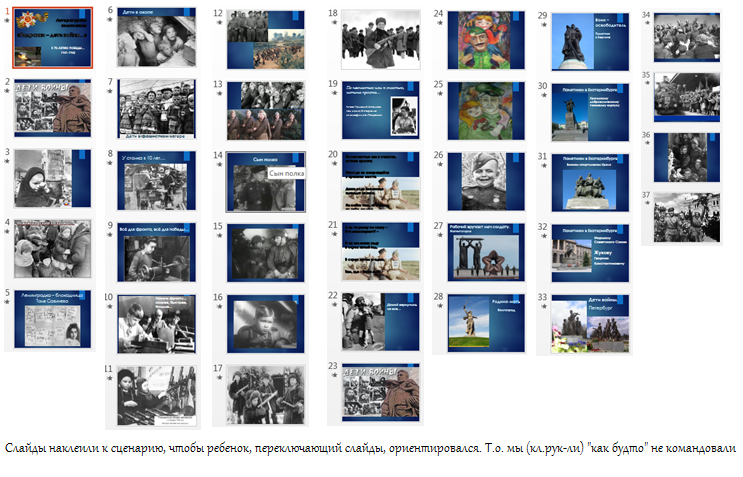 Приложение 2. Как всех рассадить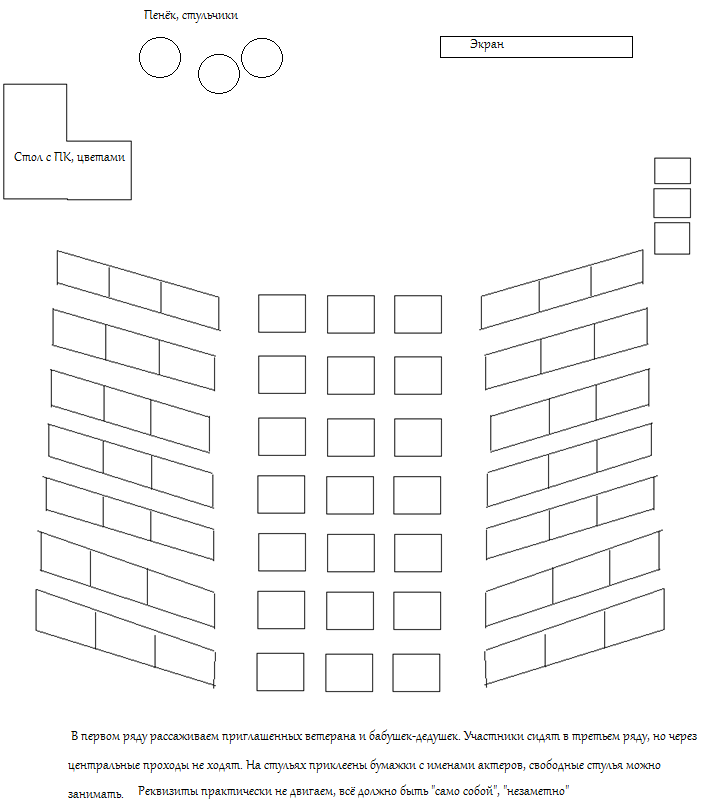 Приложение 3. Текст «Ах, война…»Приложение 4. Текст песни «День Победы»День Победы
Музыка: Д. Тухманов,  Слова: В. ХаритоновДень Победы, как он был от нас далек,
Как в костре потухшем таял уголек.
Были версты, обгорелые, в пыли, -
Этот день мы приближали как могли.

Припев:

Этот День Победы
Порохом пропах,
Это праздник
С сединою на висках.
Это радость
Со слезами на глазах.
День Победы !
День Победы !
День Победы !

Дни и ночи у мартеновских печей
Не смыкала наша Родина очей.
Дни и ночи битву трудную вели -
Этот день мы приближали как могли.

Припев

Здравствуй, мама, возвратились мы не все...
Босиком бы пробежаться по росе !
Пол-Европы, прошагали, пол-Земли, -
Этот день мы приближали как могли.

ПрипевПриложение 5. Фотографии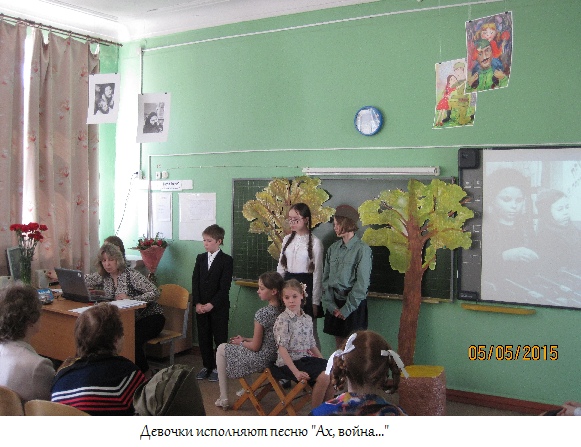 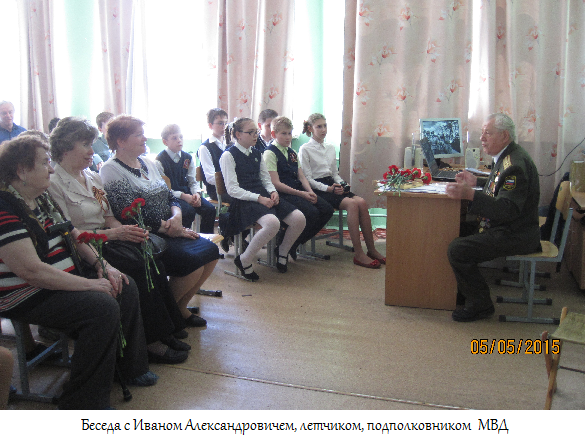 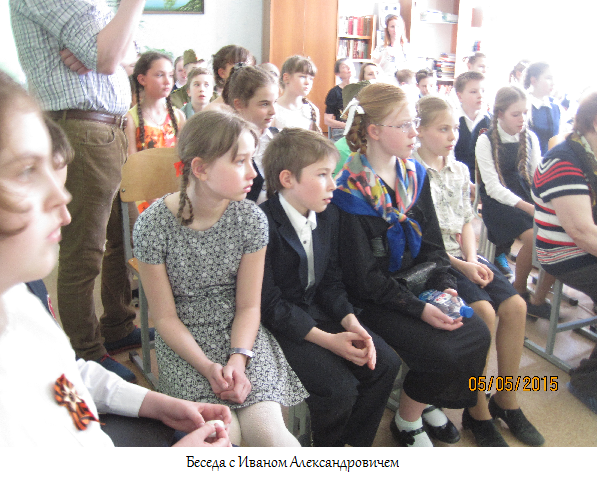 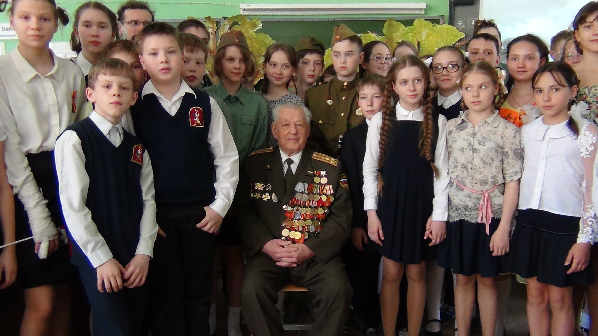 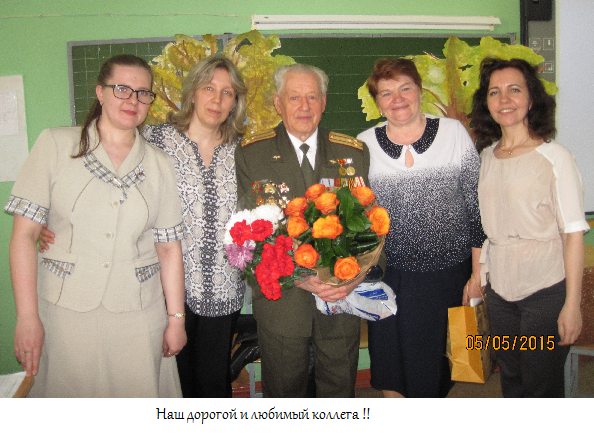 Девочки поют песню Б. Окуджавы«Ах, война,…»Ах, война, что ж ты сделала, подлая, Стали тихими наши дворы. Наши мальчики головы подняли, Повзрослели они до поры. На пороге едва помаячили И ушли за солдатом солдат. До свидания мальчики, мальчики, Постарайтесь вернуться назад. Нет, не прячьтесь вы, будьте высокими, Не жалейте ни пуль, ни гранат. И себя не щадите вы и все-таки Постарайтесь вернуться назад. Пусть болтают, что верить вам не во что, Что идете войной наугад, До свидания девочки, девочки, Постарайтесь вернуться назад.Девочки поют песню Б. Окуджавы«Ах, война,…»Ах, война, что ж ты сделала, подлая, Стали тихими наши дворы. Наши мальчики головы подняли, Повзрослели они до поры. На пороге едва помаячили И ушли за солдатом солдат. До свидания мальчики, мальчики, Постарайтесь вернуться назад. Нет, не прячьтесь вы, будьте высокими, Не жалейте ни пуль, ни гранат. И себя не щадите вы и все-таки Постарайтесь вернуться назад. Пусть болтают, что верить вам не во что, Что идете войной наугад, До свидания девочки, девочки, Постарайтесь вернуться назад.